Edwin Morgan: Biography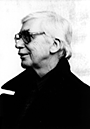 Edwin Morgan was born 27th April 1920 in the West End of Glasgow. He grew up in Rutherglen and attended Glasgow High School before joining Glasgow University in 1937. He took some time out from his studies in 1940 in order to join the Royal Army Medical Corps. After returning to University in 1946 he graduated with a First Class Honours Degree and became a lecturer at the University. Morgan died on 19th August 2010 at the age of 90.Morgan wrote poetry in a variety of styles and covering many different themes. He collaborated with Scottish band Idlewild on their 2002 album and his voice can be heard at the end of their track ‘Scottish Fiction’. He was appointed poet laureate for Scotland in 2004.